Questões de Biologia Molecular 1 BMM0600– Estrutura do DNAQuestões de DESAFIO. Questões a serem discutidas em grupos de no máximo 4 alunos. Entregar relatório.Parte da sequência que codifica para o gene da beta-globina humana é a seguinte:            5’-ATGGTGCAC-3’. Qual a sequência da fita complementar desse segmento do DNA e que serve de molde para o  mRNA? (por convenção as sequências sempre são especificadas no sentido 5’-3’, ok?).A figura 1 representa um nucleotídeo. Numere os carbonos da ribose de 1’ até 5’. É um componente de DNA ou RNA? Quais as diferenças nas duas macromoléculas? Qual carbono da ribose se liga à base e qual se liga ao fosfato?         .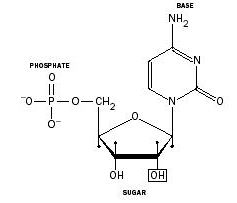 Esquematize as principais bases nitrogenadas do DNA e do RNA. O que diferencia as purinas e pirimidinas? Na estrutura do DNA sempre observamos uma purina pareada com pirimidina... o que ocorreria se tivéssemos duas pirimidinas, ou duas purinas pareando.A figura abaixo representa um segmento de uma fita simples de DNA. A) Indique quais são as prováveis bases representadas nessa estrutura. B) Na figura marque o que representa a cadeia fosfodiester. C) Qual a extremidade 5’ e qual a extremidade 3’ dessa molécula? Qual delas tem fosfato e qual tem –OH? D) Indique qual a polaridade dessa molécula do topo para baixo. Como seria a sequência (no sentido 5’->3’) desse fragmento?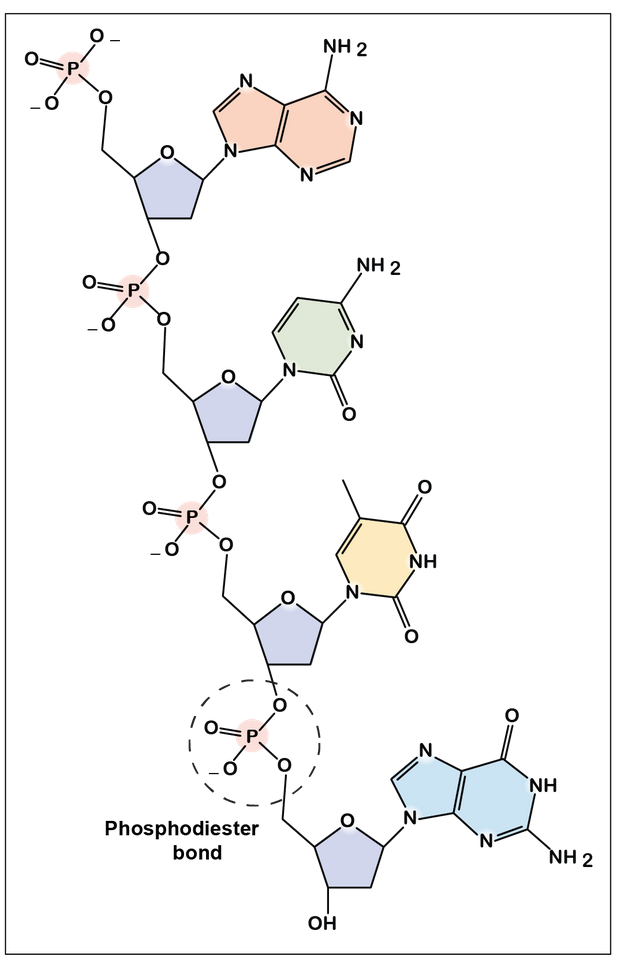 Na década de 1950, todas as técnicas de extração de DNA resultavam em moléculas de 10.000 a 20.000 pares de base (pb), enquanto sabemos que as moléculas de DNA são muito mais longas (o DNA de Escherichia coli, por exemplo, tem aproximadamente 4x106 pb- ou 4 Mpb). Como você explica os resultados obtidos anteriormente?DNA isolado do bacteriófago M13 contém 25% A, 33% T, 22% C e 20% G. O que existe de curioso nesses dados, visto que o genoma deste bacteriófago é de DNA? Dê uma explicação possível para esses valores?